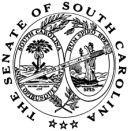 South Carolina Senate Invitations President Thomas Alexander213 Gressette BuildingColumbia, South Carolina 29202Contact: Senate President's Office 803-212-6220  SInvComm@scsenate.govETHICS COMPLIANCE FORM FOR LEGISLATIVE FUNCTIONSThe host of any function with all members and/or employees of the Senate invited under S.C. Code §2-17-90 must complete the following form and return it to the Senate Invitations Committee prior to consideration by the Committee.  Name and contact information of entity sponsoring function and issuing invitations:	______________________________________________________________________	Contact Person_____________________________________________	Phone________________________            E-mail_________________________________Is your organization a lobbyist principal?  ___________________________________________If yes, are you registered with the SC Ethics Commission?  ____________________Purpose of event (to educate, influence legislation, or other) ___________________Type of function (breakfast, luncheon, reception, dinner)____________________	Name of Caterer (on-site events only) ______________________________________Date, time, and location of function:  (Senate Rule 48 must be adhered to)	________________________________________________________________________Group(s) invited to function (members /staff)	________________________________________________________________________Approximate cost of function per persons attending (not to exceed $60 per person if held by a lobbyist principal)           ________________________________________________________________________           CERTIFICATION:To the best of my knowledge and belief, the above-described function will be held and accompanying invitations have been extended in compliance with SC Code §2-17-90 and other applicable sections of the law.  The information disclosed herein is true, correct, and complete.  If errors or omissions are subsequently determined to exist, this report will be amended.________________________________________                        ___________________(Signature)				                                            (Date)